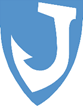 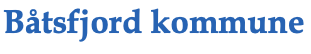 Adressater i henhold til liste

DETALJREGULERING FOR IDRETTS- OG FRIOMRÅDE PÅ FOMA, 2021002
MELDING OM VEDTAK OG KLAGERETT

Kommunestyret vedtok i møte 20.04.2023 sak 17/2023, Sluttbehandling av detaljregulering for idretts- og friområde på Foma PLID 2021002 Vedtak i kommunestyret:
Detaljregulering for idretts- og friområde på Foma PLID 2021002 med tilhørende plankart datert 21.12.2022 og tilhørende reguleringsbestemmelser av 21.12.2022, vedtas. Deler av reguleringsplanen Reg. plan for Foma 2012001 vedtatt 20.03.2012 som blir berørt av ny detaljregulering for idretts- og friområde på Foma 2021002 inkludert alle senere planendringer, delplaner og tilhørende bestemmelser, oppheves 
Dere varsles herved om planvedtaket i henhold til plan- og bygningslovens (pbl) § 12-12. Vedtatt reguleringsplan er straks bindende for framtidig arealbruk i området.Vi takker for bidrag i planprosessen. Om endringer av plankart, bestemmelser og planbeskrivelse etter høring og offentlig ettersyn: se saksframlegg og saksprotokoll.
Saksdokumenter
Plankart, reguleringsbestemmelser og planbeskrivelse slik de ble vedtatt, kopi av saksframlegg og saksprotokoll og andre sentrale saksdokumenter er tilgjengelig på vår internettside: https://www.batsfjord.kommune.noDokumentene vil også være tilgjengelige på kommunens Servicetorg i perioden frem til klagefristen utløper. Ønske om kopi av dokumentene rettes til Servicetorget tlf. 78 98 83 00. Eventuelle klagerI henhold til pbl § 12-12 er grunneiere og andre varslet ved dette brevet og planvedtaket blir kunngjort i Finnmark/iFinnmark den 9. juni 2023 Fristen for å klage på vedtaket er etter forvaltningsloven § 29 satt til 30.06.2023. Det opplyses om adgangen til å be om utsatt iverksetting av vedtak inntil klagefristen er ute, eller klagen er avgjort, jf. forvaltningsloven § 42. Nærmere orientering om utsatt iverksetting og klagerett er tilgjengelig sammen med saksdokumentene på vår internettside: https://www.batsfjord.kommune.noEtter at klagefristen er utløpt vil vi orientere forslagsstiller, direkte berørte parter og regionale myndigheter om eventuelle innkomne klager på vedtaket. 
Erstatning/ innløsning
Krav om erstatning etter plan- og bygningsloven § 15-2, og krav om innløsning etter samme lov § 15-3 må være satt frem senest 3 år etter at reguleringsplanen er kunngjort. Med hilsenEspen Nystad
Kommunalleder
Miljø, utvikling, næring og teknikkDokumentet er elektronisk godkjent og kan være uten underskriftVedlegg:Saksframlegg og saksprotokoll fra kommunestyret 20.04.23 sak 17/2023Vedtatt plankart i farger, målestokk 1:1500Vedtatte reguleringsbestemmelserVedtatt planbeskrivelse AdressatlistePolarpor AS
Stig R S Kiil Nergaard 
Troms og Finnmark fylkeskommune
Statens Vegvesen
Sametinget
NVE
Statsforvalteren i Troms og Finnmark
BSK
Båtsfjord Frivillighetssentral
Torild Thorsen
Jørn Arild Eriksen
Mikalda Gotliebsen
Trine Nilsen
Børge Ansgar Nilsen
Julia Antonsen
Barents Nett AS
Materialhandelen Eiendom AS
Kjellaug E. Johannessen
Rolf Alex Bolle
Ranveig H. Røtvold
Circle K Norge AS
Båtsfjord kommunale boligselskap
Arnfinn Roald Hansen
Ida Vollan Johnsen
Sørnes Eiendom AS
Holmen Service AS
Mirjam Pepita S. N. Eriksen
Tom Børje Eriksen
Johny Olsen
Tor Eirik Antonsen
Øst-Finnmark Avfallsselskap AS
Bitma AS
Jan Nylund & Sønner AS
Dan Robin Olsen
Finnmarkseiendommen
Rainers Eiendom AS
Jere Christian Morottaja Myhre
Judith Tove Bredal Bjønnes
MattilsynetVår ref.:Saksbehandler:Dato:2021/422Espen Nystad 03.06.2023